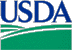 Swine 2012Producer AgreementThe U.S. Department of Agriculture's Animal and Plant Health Inspection Service (APHIS), the State of _______________, and the Producer hereby enter into this National Animal Health Monitoring System (NAHMS) Swine 2012 PRODUCER AGREEMENT, the terms of which are set forth below.1.	APHIS and/or the State of __________________ will provide personnel who will be referred to as the Data Collector. The Data Collector and the Producer will participate together in implementing a statistically valid NAHMS study for determining national estimates of swine-health practices and for compiling health information to enhance herd production. The Data Collector and the Producer will complete a personal interview.2.	The Producer will assist APHIS by providing accurate information regarding swine-health and management practices related to the study objectives. The Producer retains the right to refuse any questions.3.	The Data Collector will keep the origin of the data confidential by recording the data with the Producer’s unique code number only. The Data Collector will not keep any key to the code after the completion of the study. The Data Collector and all other project personnel acknowledge that the Producer is providing information and samples that he/she does not customarily share and is providing it with the expectation that it will not be made public. The one exception to data confidentiality is the suspicion or diagnosis of a dangerously contagious disease exotic (foreign) to the United States on the Producer’s premises (e.g., foot-and-mouth disease), in which case further investigation and possible action may occur.4.	Data collected by the Data Collector will not be used for regulatory purposes. However, information on a Producer’s animals revealed from sources unrelated to the Swine 2012 study, such as testing and inspection for movement or sale of animals or tracebacks on testing done at slaughter, may cause unrelated regulatory action to be initiated by the State or APHIS.5.	APHIS may publish, or authorize others to publish, the aggregate (summary) findings acquired from NAHMS for the benefit of the swine industry, allied private industry, and other interested groups, but will ensure that the identity of the Producer is withheld. APHIS may not publish, or authorize others to publish, individual responses. APHIS may perform additional testing, or authorize others to perform additional testing of samples collected through the study, for the benefit of the swine industry, but will ensure that the identity of the Producer is withheld.6.	After completion of data reporting by the Producer, APHIS will provide the Producer with several reports containing summary results from all participating Producers. The Producer can obtain any further information available from this study by accessing the NAHMS Web site or subscribing to the NAHMS swine mailing list at http://nahms.aphis.usda.gov.7.	The Producer will complete a brief evaluation of the NAHMS Swine 2012 study, the results of which will be used to assist APHIS in the design and implementation of future NAHMS surveys.8.	Any changes to or waivers of the terms of this PRODUCER AGREEMENT shall be binding on APHIS and the State of ___________________ and the Producer only if they are put in writing by each party.9..	The effective data collection period of this PRODUCER AGREEMENT shall begin with today’s date of ____/____/____ and end no later than xxxxx.
Continued on next page                                            /date     	                    	 	                                                    /date			 VS or State employee 	              					  	Producer or authorized representative10.(Producer’s initials needed in the appropriate column)The Producer consents and authorizes the Data Collector to:               I  AGREE TO PARTICIPATEI DO NOT AGREE TO PARTICIPATE   a. Collect a maximum of 45 blood samples to be tested for PRRS. A maximum of 15 samples will be taken from finisher pigs 20 weeks of age and older. PRRS results will be returned to the Producer.A subset of the blood collected may be tested for the swine influenza virus exposure. If swine influenza exposure testing is done, results will be returned to the Producer, but it could be a year from sampling. Results from the other tests and any future testing from the serum bank will not be returned as individual results to the Producer.  Remaining serum will be banked for future testing. Access to the national serum bank is granted only after discussion with the NPB and the American Association of Swine Veterinarians (AASV) representatives.    _________ _________  ___________________  __________  __________b.Hang rope in a maximum of 10 pens and to collect 7 days later. Pig saliva collected on the rope will be tested for viral pathogens.    Results will NOT be returned to the Producer.  _________  _________A limited number of operations will be asked to participate in fecal sampling.At this time, it is unknown if your operation will be selected to participate.We need to know if you would be willing to participate if your operation is eligible and selected.  A limited number of operations will be asked to participate in fecal sampling.At this time, it is unknown if your operation will be selected to participate.We need to know if you would be willing to participate if your operation is eligible and selected.  A limited number of operations will be asked to participate in fecal sampling.At this time, it is unknown if your operation will be selected to participate.We need to know if you would be willing to participate if your operation is eligible and selected.  A limited number of operations will be asked to participate in fecal sampling.At this time, it is unknown if your operation will be selected to participate.We need to know if you would be willing to participate if your operation is eligible and selected.  c.Collect a maximum of 60 fecal samples taken from pen floors to be tested for Salmonella. A maximum of 50 samples from finisher pigs 20 weeks of age and older and a maximum of 10 samples from cull sows within 10 days of slaughter will be collected.Salmonella results will be returned to the Producer.  A subset of the fecal samples will be tested for Campylobacter and possibly other organisms. These results will not be returned as individual results to the Producer.  _________  _________  _________  __________  __________  __________